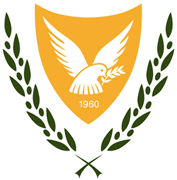 Σχέδιο Παροχής Κυβερνητικών Χορηγιών σε Ιδιωτικά και Δημόσια Νοσηλευτήρια με σκοπό την διαπίστευση (accreditation) Το Υπουργείο Υγείας με αφορμή την εφαρμογή του Γενικού Συστήματος Υγείας (ΓεΣΥ),  έχει θέσει σαν στόχο την αναβάθμιση των υπηρεσιών υγείας μέσω της εφαρμογής προτύπων ποιότητας και της διαπίστευσής τους.Για το σκοπό αυτό, το κράτος προώθησε σχέδιο χορηγιών με βάση τον Κανονισμό (ΕΚ) αριθ. 1407/2013 και τον τροποποιητικό του (ΕΕ) αριθ. 2020/972, όπως αυτός εκάστοτε τροποποιείται ή αντικαθίσταται, σχετικά με την εφαρμογή των άρθρων 107 και 108 της Συνθήκης για τη λειτουργία της Ευρωπαϊκής Ένωσης στις ενισχύσεις ήσσονος σημασίας, με σκοπό τη διαπίστευση των Ιδιωτικών και Δημόσιων Νοσηλευτηρίων από διεθνείς αναγνωρισμένους οργανισμούς διαπίστευσης.1.  Σκοπός	Σκοπός του κοινοποιηθέντος σχεδίου είναι η παροχή κινήτρων και βοήθειας υπό μορφή κυβερνητικής χορηγίας σε ιδιωτικά και δημόσια νοσηλευτήρια με σκοπό την αναβάθμιση της ποιότητας των παρεχόμενων υπηρεσιών υγείας μέσω της εφαρμογής προτύπων και της διαπίστευσης τους από διαπιστεύοντες/ αναγνωρισμένους φορείς και σώματα (βλέπε παράγραφο 3) από την ISQua3. Η διαδικασία για την παροχή των Ενισχύσεων Ήσσονος σημασίας διέπεται από τους Περί Ελέγχου των Κρατικών Ενισχύσεων (Ενισχύσεις Ήσσονος Σημασίας- De Minimis) Κανονισμούς του 2009 και 2012 (ΚΔΠ 364/2009 και 501/2012) και τους περί Ελέγχου των Κρατικών Ενισχύσεων (Κεντρικό Σύστημα Μητρώων Κρατικών Ενισχύσεων και Ενισχύσεων Ήσσονος Σημασίας) Κανονισμούς του 2020 (ΚΔΠ 193/2020), όπως αυτοί εκάστοτε τροποποιούνται ή αντικαθίστανται.Η ενίσχυση που παρέχεται μέσω της διαπίστευσης θα συμβάλει στην ενδυνάμωση της ανταγωνιστικότητας των ιδιωτικών και δημόσιων νοσηλευτηρίων μέσω της βελτίωσης της ποιότητας των παρεχομένων υπηρεσιών υγείας. 2.  ΔικαιούχοιΣτα πλαίσια του Σχεδίου αυτού δικαιούχοι για χορηγία είναι δημόσια και υφιστάμενα ή και νέα ιδιωτικά νοσηλευτήρια που βρίσκονται στις ελεγχόμενες από την Κυπριακή Δημοκρατία περιοχές και πληρούν τα ακόλουθα κριτήρια: Είναι αδειούχα σύμφωνα με τον Περί Ιδιωτικών Νοσηλευτηρίων (Έλεγχος Ίδρυσης και Λειτουργίας) Νόμο του 2001 - 2019, όπως αυτοί εκάστοτε τροποποιούνται, από την ημέρα προκήρυξης του Σχεδίου και μετά (ισχύει μόνο για τα ιδιωτικά νοσηλευτήρια). Έχουν εξασφαλίσει πιστοποιητικό διαπίστευσης για όλα τα τμήματα του υπό αναφορά νοσηλευτηρίου από διαπιστεύοντα οργανισμό αναγνωρισμένο από τoν ISQua External Evaluation Association (IEEA), από την ημέρα προκήρυξης του Σχεδίου και μετά. Πληρούν όλα τα κριτήρια που προβλέπονται από τους Περί Ελέγχου των Κρατικών Ενισχύσεων (Ενισχύσεις Ήσσονος Σημασίας) Κανονισμούς του 2009  και 2012 όπως αυτοί εκάστοτε τροποποιούνται ή αντικαθίστανται.Το νοσηλευτήριο καθίσταται δικαιούχο του σχεδίου και λαμβάνει την κρατική χορηγία εφόσον κατά τη στιγμή της έγκρισης της αίτησης του δεν έχει ξεπεράσει το ανώτατο όριο των 200.000 ευρώ συνολικά κατά τα τελευταία τρία οικονομικά έτη συνυπολογιζόμενης και της χορηγίας που θα λάβει από το Σχέδιο.2.1 . Μη  δικαιούχοι του ΣχεδίουΑπό το σχέδιο αποκλείονται επιχειρήσεις που έχουν υπαχθεί σε συλλογική διαδικασία αφερεγγυότητας ή πληρούν τις προϋποθέσεις της εγχώριας νομοθεσίας για υπαγωγή σε συλλογική διαδικασία αφερεγγυότητας κατόπιν αιτήσεως των δανειστών τους για τις μεγάλες επιχειρήσεις Τα νοσηλευτήρια δικαιούνται τη χορηγία μόνο για έναν κύκλο διαπίστευσης.Νοείται ότι, το νοσηλευτήριο που έτυχε χορηγίας από το κράτος μέσω άλλων Κυβερνητικών Σχεδίων ή με κοινοτικούς πόρους με σκοπό τη διαπίστευση ή έχει λάβει άλλες κρατικές χορηγίες τύπου De Minimis τα τελευταία τρία χρόνια αξίας ίσης των  €200.000,  δεν δικαιούται χορηγία μέσω του σχεδίου αυτού.3.  Σώματα και Φορείς ΔιαπίστευσηςΗ αξιολόγηση και διαπίστευση των νοσηλευτηρίων θα διενεργείται για πρότυπα τα οποία είναι αναγνωρισμένα από τον ISQua όπως αυτά εκάστοτε τροποποιούνται  και αναφέρονται στα Guidelines.  Η αξιολόγηση και διαπίστευση θα διενεργείται από τον ίδιο τον οργανισμό που έχει εκδώσει τα αναγνωρισμένα πρότυπα ή σε περίπτωση που η αξιολόγηση και έκδοση διαπίστευσης θα διενεργηθεί από τρίτο οργανισμό, ο οργανισμός αυτός θα πρέπει να είναι αναγνωρισμένος από τον ISQua για διαπίστευση (ISQua Accredited Organisation), νοουμένου ότι έχει γραπτή συμφωνία για αξιοποίηση των προτύπων από τον οργανισμό που εκδίδει τα πρότυπα (ISQua Accredited Standard).4.  Αρμόδια Αρχή	Ως Αρμόδια Αρχή για την υλοποίηση του σχεδίου ορίζεται το Yπουργείο Υγείας, το οποίο αναλαμβάνει την ευθύνη της αξιολόγησης  των αιτήσεων που θα εξετάζονται σε δύο στάδια (1ο στάδιο – έγκριση του νοσηλευτηρίου ως δικαιούχος του Σχεδίου, 2ο στάδιο – έγκριση για καταβολή της χορηγίας) (βλέπε παράγραφο 8). 5. Επιλέξιμες Δαπάνες - Ένταση ενίσχυσης           Για σκοπούς του παρόντος Σχεδίου η πρόνοια για χορηγία σε σχέση με τη διαπίστευση και τις συμβουλευτικές υπηρεσίες για σκοπούς διαπίστευσης  προβλέπει τα ακόλουθα:                5.1  Συμβουλευτικές ΥπηρεσίεςΕπιδότηση του 50% επί της συνολικής δαπάνης ιδιωτικού νοσηλευτηρίου για παροχή Συμβουλευτικών Υπηρεσιών από εξωτερικούς συμβούλους με σκοπό την  ετοιμασία του νοσηλευτηρίου για τη διαπίστευση με ανώτατο ποσό χορηγίας όπως φαίνεται στο Παράρτημα 2. Επιδότηση του 40% επί της συνολικής δαπάνης δημόσιου νοσηλευτηρίου για παροχή Συμβουλευτικών Υπηρεσιών από εξωτερικούς συμβούλους με σκοπό την ετοιμασία του νοσηλευτηρίου για τη διαπίστευση με ανώτατο ποσό χορηγίας όπως φαίνεται στο Παράρτημα 2.     5.2 Απόκτηση διαπιστευτηρίου ποιότητας (accreditation)Επιδότηση του 70% επί της συνολικής δαπάνης ιδιωτικού νοσηλευτηρίου για απόκτηση από το Νοσηλευτήριο διαπιστευτηρίου ποιότητας από φορέα/ οργανισμό διαπίστευσης αναγνωρισμένο από τoν ISQua με ανώτατο ποσό χορηγίας όπως αναφέρεται στο Παράρτημα 3. Η διαπίστευση του νοσηλευτηρίου θα πρέπει να είναι για όλα τα τμήματα του υπό αναφορά  νοσηλευτηρίου.Επιδότηση του 40% επί της συνολικής δαπάνης δημόσιου νοσηλευτηρίου για απόκτηση από το Νοσηλευτήριο διαπιστευτηρίου ποιότητας από φορέα/ οργανισμό διαπίστευσης αναγνωρισμένο από τoν ISQua με ανώτατο ποσό χορηγίας όπως αναφέρεται στο Παράρτημα 3. Η διαπίστευση του νοσηλευτηρίου θα πρέπει να είναι για όλα τα τμήματα του υπό αναφορά νοσηλευτηρίου.Νοείται ότι η σχετική χορηγία που αναφέρεται στα σημεία 5.1 και 5.2  παραχωρείται μόνο αφού οι ενδιαφερόμενοι προσκομίσουν συμπληρωμένη την αίτηση και όλα τα αναγκαία πρωτότυπα πιστοποιητικά ή πιστοποιημένα αντίγραφα αυτών, που αναφέρονται στην αίτηση (Παράρτημα 4). Βασική προϋπόθεση για την καταβολή και των δύο (σημείο 5.1 και 5.2) ή της μίας χορηγίας (σημείο 5.2) είναι η  εξασφάλιση πιστοποιητικού διαπίστευσης για όλα τα τμήματα του υπό αναφορά νοσηλευτηρίου σύμφωνα με το σημείο 3, με ημερομηνία έκδοσης μετά την ημερομηνία προκήρυξης του παρόντος σχεδίου χορηγιών. Η ενίσχυση που θα χορηγείται στους δικαιούχους και αναφέρεται στο σημείο 5.1 και 5.2 υπόκειται σε φορολογία σύμφωνα με την ισχύουσα φορολογική νομοθεσία.6.  Διάρκεια Κοινοποιηθέντος ΣχεδίουΤο Σχέδιο ισχύει μέχρι τις 31/12/2023, βάσει το άρθρο 1 του Κανονισμού (ΕΕ) αριθ. 2020/972 της Επιτροπής. Νοείται ότι το νοσηλευτήριο που έτυχε χορηγίας από το κράτος μέσω  άλλων  κυβερνητικών σχεδίων ή με κοινοτικούς πόρους με σκοπό την διαπίστευση δε δικαιούται χορηγία για τις ίδιες επιλέξιμες δράσεις από το Σχέδιο αυτό. 7. Αίτηση Οι ενδιαφερόμενοι αιτητές θα μπορούν να υποβάλουν την αίτηση τους μόνο με συστημένο ταχυδρομείο ή δια χειρός εξασφαλίζοντας απόδειξη παραλαβής. Η αίτηση θα πρέπει να υποβάλλεται στην πιο κάτω διεύθυνση: “Ιατρικές Υπηρεσίες και Υπηρεσίες Δημόσιας Υγείας,  Υπουργείου Υγείας, Γωνία Προδρόμου 1 και Χείλωνος 17, 1448 Λευκωσία”.  Το έντυπο της αίτησης θα πρέπει να είναι πλήρως συμπληρωμένο και να συνοδεύεται από όλα τα δικαιολογητικά/ έγγραφα που αναφέρονται σε αυτή και  στην παράγραφο 8 (πρωτότυπα ή πιστοποιημένα αντίγραφα αυτών). Σε αντίθετη περίπτωση η  αίτηση δεν θα γίνεται αποδεκτή. Σε περίπτωση κατά την οποία η αίτηση συνοδεύεται από παραπλανητικά στοιχεία, θα απορρίπτεται αμέσως, και ο αιτητής θα στερείται του δικαιώματος υποβολής άλλης αίτησης ή και θα λαμβάνονται πρόσθετα μέτρα εναντίον του κατά την κρίση του Υπουργείου Υγείας.  Νοείται ότι το Υπουργείο Υγείας διατηρεί το δικαίωμα διεξαγωγής επιθεώρησης είτε από λειτουργούς του, είτε από άλλο εντεταλμένο όργανο για να διαπιστώσει την ποιότητα της εφαρμογής των σχετικών προτύπων και της διαπίστευσης.Οι ενδιαφερόμενοι θα μπορούν να προμηθεύονται έντυπα αίτησης από την ιστοσελίδα του Υπουργείου Υγείας στη διεύθυνση www.moh.gov.cy ή από τον αρμόδιο λειτουργό του Υπουργείου Υγείας. Αιτήσεις θα γίνονται δεκτές μέχρι τις 31/12/2023. Οι αιτητές θα ενημερώνονται εντός 60 εργάσιμων ημερών εάν πληρούν τις προϋποθέσεις του παρόντος Σχεδίου και κατά πόσο η αίτηση τους γίνεται αποδεκτή ή απορρίπτεται. Σε περίπτωση μη έγκρισης της αίτησης, τόσο η απόφαση όσο και οι λόγοι απόρριψης κοινοποιούνται  γραπτώς στο νοσηλευτήριο.8. Αξιολόγηση Αιτήσεων Οι αιτήσεις αξιολογούνται από την Επιτροπή Αξιολόγησης Αιτήσεων, η οποία απαρτίζεται ως καθορίζεται στην Παράγραφο 10,  με βάση  τα πιο κάτω κριτήρια:           Α. 1ο Στάδιο – Έγκριση ως δικαιούχος του Σχεδίου:	Άδεια λειτουργίας σύμφωνα με τον Περί Ιδιωτικών Νοσηλευτηρίων (Έλεγχος Ίδρυσης και Λειτουργίας) Νόμο του  2001 και κανονισμούς, όπως αυτοί εκάστοτε τροποποιούνται από την Αρμόδια Αρχή (μόνο για τα ιδιωτικά νοσηλευτήρια).Το όνομα και τα στοιχεία της εταιρείας  ή του  συμβούλου που   έχουν συνάψει συμφωνία με το νοσηλευτήριο για παροχή συμβουλευτικών υπηρεσιών για σκοπούς διαπίστευσης και καθορίζονται στα  Παραρτήματα 6, 8 & 9.  Το πρωτότυπο πιστοποιητικό διαπίστευσης, ή πιστοποιημένο αντίγραφο αυτού για το υπό αναφορά Νοσηλευτηρίου, που εξασφαλίστηκε μετά την ημερομηνία έναρξης του παρόντος  Σχεδίου επιδότησης. Το πιστοποιητικό θα πρέπει να έχει εκδοθεί από οργανισμό που είναι αναγνωρισμένος από τον Διεθνή Οργανισμό  ISQua και αναφέρεται στο σημείο 3 και στο Παράρτημα 1.Tις ελεγμένες Οικονομικές καταστάσεις του τελευταίου οικονομικού έτους και βεβαίωση από εγκεκριμένο λογιστή ότι η επιχείρηση είναι οικονομικά βιώσιμη και δεν είναι προβληματική. Βιογραφικό σημείωμα του υπεύθυνου συμβούλου που έχει αναλάβει την παροχή συμβουλευτικών υπηρεσιών με σκοπό τη διαπίστευση του Νοσηλευτηρίου (Παράρτημα 6). Γραπτή Δήλωση  που εκδίδεται δυνάμει του κανονισμού 3(2) των Περί Ελέγχου των Κρατικών Ενισχύσεων (Ενισχύσεις Ήσσονος Σημασίας) Κανονισμών 2009 και 2012 Έντυπο Κ.Ε.2 (Παράρτημα 5).  Β. 2ο Στάδιο – Έγκριση για καταβολή χορηγίας :Συμβόλαια, τιμολόγια και αποδείξεις πληρωμής για την έκδοση διαπιστευτηρίου από οργανισμό διαπιστευμένο από το Διεθνή Οργανισμό  ISQua που αναφέρονται στο Παράρτημα 1.Συμβόλαια, τιμολόγια και αποδείξεις πληρωμής για την παροχή συμβουλευτικών υπηρεσιών  για  σκοπούς διαπίστευσης. Όλα τα πιο πάνω τιμολόγια και οι αποδείξεις πληρωμής πρέπει να εκδίδονται σύμφωνα με τις απαιτήσεις του περί Φόρου Προστιθέμενης Αξίας και της περί Φορολογίας του Εισοδήματος Νομοθεσίας.Οι αποδείξεις πληρωμής πρέπει να αναφέρουν τα σχετικά τιμολόγια και τα τιμολόγια  πρέπει να περιγράφουν αναλυτικά τις προσφερόμενες υπηρεσίες.Τονίζεται ότι δεν είναι αποδεκτές πληρωμές που γίνονται απευθείας σε μετρητά (cash), ούτε και έναντι άλλων υπηρεσιών/ προμηθειών. Οι πληρωμές πρέπει να γίνονται μέσω τράπεζας (τραπεζική επιταγή ή έμβασμα ή πιστωτική/ χρεωστική κάρτα της επιχείρησης).Για τυχόν πληροφορίες ή διευκρινήσεις οι ενδιαφερόμενοι μπορούν να αποταθούν στον Αρμόδιο Λειτουργό του Υπουργείου Υγείας στα Τηλέφωνα : 22605602 Τηλεομοιότυπο: 22605491Ηλεκτρονική διεύθυνση: npapayianni@mphs.moh.gov.cy9. Κριτήρια Τεχνικών και Επαγγελματικών ικανοτήτων εταιρείας/ συμβούλου για σκοπό παροχής συμβουλευτικών υπηρεσιών για σκοπούς διαπίστευσης.        9.1 Προσόντα Συμβούλου ή/ και ΕταιρείαςΠτυχίο ιατρικής, ή νοσηλευτικής ή πτυχίο ή μεταπτυχιακό δίπλωμα ή τίτλο στα οικονομικά της υγείας, δημόσια υγεία, διοίκηση επιχειρήσεων, διοίκηση μονάδων υγείας διοίκηση νοσοκομείων, διοίκηση υπηρεσιών υγείας,  νομικά της υγείας, ποιότητα υπηρεσιών υγείας  ή άλλο συναφή κλάδο (Παράρτημα 6).        9.2 Εμπειρία Συμβούλου ή/ και ΕταιρείαςΑποδεδειγμένη πείρα για την εκτέλεση ενός τουλάχιστον έργου/ σύμβασης για τη διαπίστευση νοσηλευτηρίου με ISQua πρότυπα ή δύο χρόνια αποδεδειγμένης πείρας για παροχή συμβουλευτικών υπηρεσιών για διαπίστευση νοσοκομείων ή άλλου ιδρύματος παροχής υπηρεσιών υγείας με ISQua πρότυπα (Παράρτημα 7).10. Επιτροπή Αξιολόγησης ΑιτήσεωνΣυστήνεται Επιτροπή Αξιολόγησης των αιτήσεων, της οποίας προεδρεύει ο Γενικός Διευθυντής του Υπουργείου Υγείας ή εκπρόσωπός του και η οποία θα απαρτίζεται από εκπροσώπους των πιο κάτω Υπηρεσιών:Τρείς  εκπρόσωποι του Υπουργείου Υγείας, δύο εκ των οποίων προέρχονται από το  Τμήμα Ιατρικών Υπηρεσιών και Υπηρεσιών Δημόσιας Υγείας  και  ένας από τις νοσηλευτικές υπηρεσίες  Ο Λογιστής του Υπουργείου Υγείας Ένας  εκπρόσωπος  του Υπουργείου Οικονομικών Όροι εντολής  της Επιτροπής είναι η εξέταση και αξιολόγηση των αιτήσεων με βάση τα κριτήρια που αναφέρονται στο σημείο 8 του παρόντος Σχεδίου και υποβολή της έκθεσης αξιολόγησης προς το Γενικό Διευθυντή του Υπουργείου Υγείας με εισήγηση για έγκριση της αίτησης και παροχή της χορηγίας ή για απόρριψή της. Η Επιτροπή κατά την αξιολόγηση των αιτήσεων θα μπορεί να καλεί εκπροσώπους άλλων Κυβερνητικών Υπηρεσιών ή και τους ίδιους τους αιτητές  για πρόσθετες πληροφορίες και εξηγήσεις αν κρίνει ότι χρειάζεται. 10.1 Συμβουλευτική ΕπιτροπήΣυμβουλευτικό ρόλο προς την Αρμόδια Αρχή δύναται να έχει ο Π.Ι.Σ., ο Φορέας Προώθησης Υπηρεσιών Υγείας, η Ομοσπονδία Εργοδοτών και Βιομηχάνων  και ο Οργανισμός Ασφάλισης Υγείας. Για το σκοπό αυτό συστήνεται συμβουλευτική επιτροπή με εκπροσώπους των πιο πάνω φορέων, οι  οποίοι δεν θα έχουν  οποιοδήποτε άμεσο ή έμμεσο έννομο συμφέρον.11. ΈλεγχοςΓια την έγκριση  της  χορηγίας θα απαιτείται όπως υποβάλλονται όλα τα  στοιχεία σχετικά με το ακριβές κόστος και την παρεχόμενη υπηρεσία της διαπίστευσης και των συμβουλευτικών υπηρεσιών. Επιπλέον θα γίνεται επί τόπου έλεγχος των νοσηλευτηρίων για να διαπιστωθεί ότι πράγματι τα στοιχεία της αίτησης είναι αληθή, συνάδουν με τις πρόνοιες του Σχεδίου και έχει ολοκληρωθεί η  διαπίστευση. 12. Προϋπολογισμός του κοινοποιηθέντος σχεδίου Για σκοπούς λειτουργίας του Σχεδίου θα προνοούνται σχετικές πιστώσεις στον ετήσιο προϋπολογισμό των Ιατρικών Υπηρεσιών και Υπηρεσιών Δημόσιας Υγείας (για το συνολικό ποσό των €2,500,000 για όλη τη διάρκεια ισχύος του Σχεδίου).Οι αιτήσεις θα ικανοποιούνται με σειρά προτεραιότητας μέχρι εξαντλήσεως του εγκεκριμένου ποσού στον προϋπολογισμό.Το συνολικό μέγιστο ποσό που θα διατεθεί για το σχέδιο είναι το ποσό που θα εγκριθεί από το Υπουργείο Οικονομικών και θα διατεθεί για την περίοδο εφαρμογής του Σχεδίου 2021-2023. Το παρόν Σχέδιο μετά την προκήρυξη του θα δημοσιευτεί στην ιστοσελίδα του Υπουργείου Υγείας (www.moh.gov.cy) και στην Επίσημη Εφημερίδα της Δημοκρατίας.13. Νομικό Υπόβαθρο του ΣχεδίουΤο σχέδιο βασίζεται στην απόφαση του Υπουργικού Συμβουλίου Αρ. 87.540 ημερομηνίας 22 Μαΐου 2019. Οι Περί Ελέγχου των Κρατικών Ενισχύσεων (Ενισχύσεις Ήσσονος Σημασίας) Κανονισμοί του 2009 και 2012 (ΚΔΠ 364/2009 και 501/2012) όπως αυτοί εκάστοτε τροποποιούνται ή αντικαθίστανται.Οι Περί Ελέγχου των Κρατικών Ενισχύσεων (Κεντρικό Σύστημα Μητρώων Κρατικών Ενισχύσεων και Ενισχύσεων Ήσσονος Σημασίας Κανονισμοί του 2020 (ΚΔΠ 193/2020),Το Υπουργείο Υγείας γνωστοποιεί, σύμφωνα με το άρθρο 11 του περί Επεξεργασίας Δεδομένων Προσωπικού Χαρακτήρα (Προστασία του Ατόμου) Νόμου Αρ. 138(Ι)/2001  και 679/2016.ΠΑΡΑΡΤΗΜΑ 1ISQua External Evaluation Association (IEEA) Accredited OrganisationsAmerican Association of Blood Banks - AABBAmerican Accreditation Commission International - AACIAccreditation CanadaAged Care Quality and Safety Commission - AACQSCAndalusian Agency for Health Care Quality - ACSAThe Australian Council on Healthcare Standard – ACHSAustralian General Practice Accreditation Limited - AGPALBrazilian Society of Clinical Pathology / Laborator - SBPC / PALCBSI Group New Zealand Limited (previously HDANZ) - BSI Group NZCanadian Accreditation Council of Human Services – CACOHSCentral Region Technical Advisory Services New Zealand – TASCHKS (Assurance and Accreditation) United Kingdom – CHKSCouncil for Health Services Accreditation of Southern Africa – CoHSASADAA Group Limited New Zealand – DAADiagnostic Accreditation Program of British Columbia Canada – DAP PCDNV GL Business Assurance Norway AS – DNV GLFundação Carlos Alberto Vanzolini Brazil – FCAVGlobal-Mark Pty Ltd Australia - GLOBAL-MARKHaute Autorité de Santé (HAS) France – HASHDAA Australia Pty Ltd - HDAA AUSHealth Care Accreditation Council of Jordan – HCACHealthShare Limited New Zealand – HealthShareIBES - Instituto Brasileiro para Excelência em Saúde – IBESICONTEC Colombia – ICONTECIKAS Denmark – IKASIndonesian Commission on Accreditation of Hospital - KARS ICAHOInstituto Técnico Para la Acreditación de Establecimientos de Salud Argentina – ITAESIQG - Health Services Accreditation Brazil – IQGJapan Council for Quality Health Care – JQJoint Commission International United States – JCIJoint Commission of Taiwan – JCTMalaysian Society for Quality in Health – MSQHNational Accreditation Board for Hospitals & Healthcare Providers India – NABHOrganização Nacional de Acreditação Brazil – ONAPublic Association of Surveyors & Consultants in the Field of Healthcare Accreditation Kazakhstan – ACQHQualicor Europe Netherlands - Qualicor EuropeQuality Practice Accreditation Australia – QPASaudi Central Board for Accreditation of Healthcare Institutions – CBAHIThe Healthcare Accreditation Institute (Public Organization), Thailand - HAIΠερισσότερες πληροφορίες στην ιστοσελίδα ISQua - The International Accreditation Programme (IAP) (ieea.ch)ΠΑΡΑΡΤΗΜΑ 2: Ανώτατο ποσό επιχορήγησης για συμβουλευτικές υπηρεσίες για σκοπούς διαπίστευσης ΠΑΡΑΡΤΗΜΑ 3 : Aνώτατο ποσό επιδότησης για σκοπούς διαπίστευσηςΠΑΡΑΡΤΗΜΑ 4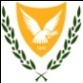 KΥΠΡΙΑΚΗ ΔΗΜΟΚΡΑΤΙΑΥΠΟΥΡΓΕΙΟ ΥΓΕΙΑΣ1448 ΛΕΥΚΩΣΙΑΣΧΕΔΙΟ ΠΑΡΟΧΗΣ ΚΥΒΕΡΝΗΤΙΚΩΝ ΧΟΡΗΓΙΩΝ ΠΡΟΣ ΤΑ ΙΔΙΩΤΙΚΑ ΚΑΙ ΔΗΜΟΣΙΑ ΝΟΣΗΛΕΥΤΗΡΙΑ ΓΙΑ ΔΙΑΠΙΣΤΕΥΣΗ (ΑCCREDITATION)ΕΠΙΣΗΜΑΝΣΕΙΣ Προτού συμπληρώσει την αίτηση, ο εξουσιοδοτημένος εκπρόσωπος του νοσηλευτηρίου θα πρέπει να μελετήσει τις πρόνοιες του Σχεδίου.Η αίτηση συμπληρώνεται κατάλληλα με όλα τα απαραίτητα στοιχεία, αποστέλλεται  και παραλαμβάνεται στο Υπουργείο Υγείας εντός των επόμενων 6 μηνών  μετά την έκδοση του διαπιστευτηρίου ποιότητας.Η συμπλήρωση και αποστολή της αίτησης στο Υπουργείο Υγείας είναι υποχρέωση του Διευθυντή ή εξουσιοδοτημένου εκπροσώπου του και κανενός άλλου, τρίτου προσώπου.Η συμπλήρωση όλων των στοιχείων της αίτησης είναι απαραίτητη.Στην αίτηση επισυνάπτονται τα έγγραφα που αναφέρονται στο Μέρος Ε του εντύπου. Α.		ΣΤΟΙΧΕΙΑ ΝΟΣΗΛΕΥΤΗΡΙΟΥ Top of FormΒ.		ΣΤΟΙΧΕΙΑ ΣΥΜΒΟΥΛΟΥ ή /και ΕΤΑΙΡΙΑΣ Top of FormΓ.	ΣΤΟΙΧΕΙΑ ΟΡΓΑΝΙΣΝΟΥ ΔΙΑΠΙΣΤΕΥΣΗΣ Top of FormΔ.		ΕΠΙΛΕΞΙΜΕΣ ΔΑΠΑΝΕΣ Λεπτομέρειες υπολογισμού των επιλέξιμων δαπανών κατάρτισης παρατίθενται στο Σημείο 5 του Σχεδίου.Ε.           ΣΥΝΗΜΜΕΝΑ ΕΓΓΡΑΦΑΕπιβεβαιώστε, σημειώνοντας Χ στο αντίστοιχο τετραγωνάκι, ότι επισυνάπτονται στην αίτησή σας τα πιο κάτω έγγραφα/ στοιχεία. ΣΤ.          ΥΠΕΥΘΥΝΗ ΔΗΛΩΣΗ Σημείωση:	Πληροφορίες για τις σχετικές νομοθεσίες, τα Σχέδια, τον Οδηγό Πολιτικής και Διαδικασιών, καθώς και τα σχετικά έντυπα, υπάρχουν στις ιστοσελίδες του Υπουργείου Υγείας στο διαδίκτυο, στη διεύθυνση www.moh.gov.cyΥπογραφή εξουσιοδοτημένου Εκπροσώπου του       Νοσηλευτηρίου 						..................................................      Ημερομηνία:		          				..................................................ΠΑΡΑΡΤΗΜΑ 5 ΤΙΤΛΟΣ:  ΟΙ ΠΕΡΙ ΕΛΕΓΧΟΥ ΤΩΝ ΚΡΑΤΙΚΩΝ ΕΝΙΣΧΥΣΕΩΝ (ΕΝΙΣΧΥΣΕΙΣ ΗΣΣΟΝΟΣ ΣΗΜΑΣΙΑΣ)    ΚΑΝΟΝΙΣΜΟΙ ΤΟΥ 2009 ΚΑΙ 2012Υπότιτλος : Γραπτή δήλωση που εκδίδεται δυνάμει του Κανονισμού 3(2) των περί Ελέγχου των Κρατικών Ενισχύσεων (Ενισχύσεις Ήσσονος Σημασίας) Κανονισμών του 2009 και 2012Ο Έφορος Ελέγχου Κρατικών Ενισχύσεων δυνάμει του Κανονισμού 3(2) των περί  Ελέγχου των Κρατικών Ενισχύσεων (Ενισχύσεις Ήσσονος Σημασίας) Κανονισμών του 2009 και 2012 εκδίδει το ακόλουθο υπόδειγμα γραπτής δήλωσης το οποίο η εκάστοτε Αρμόδια Αρχή θα πρέπει να εξασφαλίζει από το δικαιούχο ενίσχυσης ήσσονος σημασίας πριν από τη χορήγηση της ενίσχυσης.                                                                                                               έντυπο  Κ.Ε. 2ΓΡΑΠΤΗ ΔΗΛΩΣΗ ΠΟΥ ΕΚΔΙΔΕΤΑΙ ΔΥΝΑΜΕΙ ΤΟΥ  ΚΑΝΟΝΙΣΜΟΥ 3(2) ΤΩΝ ΠΕΡΙ ΕΛΕΓΧΟΥ ΤΩΝ ΚΡΑΤΙΚΩΝ ΕΝΙΣΧΥΣΕΩΝ  (ΕΝΙΣΧΥΣΕΙΣ ΗΣΣΟΝΟΣ ΣΗΜΑΣΙΑΣ) ΚΑΝΟΝΙΣΜΩΝ ΤΟΥ 2009 και 2012Η πιο κάτω δήλωση υποβάλλεται από το δικαιούχο ενίσχυσης ήσσονος σημασίας (de minimis) για σκοπούς συμμόρφωσης είτε:Α)   με το  Άρθρο 6(1) του Κανονισμού (ΕE) αριθ. 1407/2013 της Επιτροπής της 18ης Δεκεμβρίου 2013 σχετικά με την εφαρμογή των άρθρων 107 και 108 της Συνθήκης για τη λειτουργία της Ευρωπαϊκής Ένωσης στις ενισχύσεις ήσσονος σημασίας (εφεξής ο «Κανονισμός (ΕΕ) αριθ. 1407/2013»)         (Επίσημη Εφημερίδα της Ευρωπαϊκής Ένωσης L 352, 24.12.2013, σ.1)ήΒ)   με το  Άρθρο 6(1) του Κανονισμού (ΕE) αριθ. 1408/2013 της Επιτροπής της 18ης Δεκεμβρίου 2013 σχετικά με την εφαρμογή των άρθρων 107 και 108 της Συνθήκης για τη λειτουργία της Ευρωπαϊκής Ένωσης στις ενισχύσεις ήσσονος σημασίας («de minimis») στον γεωργικό τομέα (εφεξής ο «Κανονισμός (ΕΕ) αριθ. 1408/2013»)        (Επίσημη Εφημερίδα της Ευρωπαϊκής Ένωσης L 352, 24.12.2013, σ.9)  ήΓ)    με  το  Άρθρο  4(1)  του  Κανονισμού (ΕΚ) αριθ. 875/2007  της Επιτροπής της 24ης Ιουλίου 2007 για την εφαρμογή των άρθρων 87 και 88 της συνθήκης ΕΚ στις ενισχύσεις ήσσονος σημασίας στον τομέα της αλιείας και για την τροποποίηση του Κανονισμού (ΕΚ) αριθ. 1860/2004 (εφεξής ο «Κανονισμός (ΕΚ) αριθ. 875/2007») όπως αυτός εκάστοτε τροποποιείται ή αντικαθίσταται         (Επίσημη Εφημερίδα της Ευρωπαϊκής Ένωσης L 193, 25.7.2007,σ.6).Δ)    με  το  Άρθρο  3(1)  του  Κανονισμού  (ΕΕ) αριθ. 360/2012  της Ευρωπαϊκής Επιτροπής της 25ης Απριλίου 2012 σχετικά με την εφαρμογή των άρθρων 107 και 108 της Συνθήκης για τη λειτουργία της Ευρωπαϊκής Ένωσης στις ενισχύσεις ήσσονος σημασίας οι οποίες χορηγούνται  σε επιχειρήσεις που παρέχουν υπηρεσίες γενικού οικονομικού συμφέροντος (εφεξής ο «Κανονισμός (ΕΕ) αριθ. 360/2012»)         (Επίσημη Εφημερίδα της Ευρωπαϊκής Ένωσης L 114, 26.4.2012,σ.8).ανάλογα με τον τομέα της οικονομίας στον οποίο θα χορηγηθεί η ενίσχυση.(α)    Εγώ ο/η………………….…………………………………………………………………………………….………..  με         Αριθμό Δελτίου Ταυτότητας   ………………………………….                                      ή(β)     Εγώ ο/η …………………………………………………………………………………………………..…………….  με          Αριθμό Δελτίου Ταυτότητας  ……………………….…………………….,κατά νόμο εκπρόσωπος της/του εταιρείας/συλλόγου/σωματείου/οργανισμού/εμπορικής επωνυμίας/φορέα / ………….…………………….…………………... (να διαγραφεί ό,τι δεν εφαρμόζεται ή να συμπληρωθεί κατάλληλα)  …..……………………………………………………………………..με Αριθμό Εγγραφής (εφόσον εφαρμόζεται)  …………………………..…………………… στο Μητρώο του/της …………………………………………………………….. ενόψει της χορήγησης σε μένα ή στην εταιρεία/σύλλογο/σωματείο/οργανισμό/εμπορική επωνυμία/ φορέα/ …………………... (να διαγραφεί ό,τι δεν εφαρμόζεται  ή να συμπληρωθεί κατάλληλα)  που εκπροσωπώ της ακόλουθης ενίσχυσης de minimis: Αρμόδια Αρχή υπεύθυνη για τη χορήγηση της ενίσχυσης ………………………………………………………………………………………………………………………………….………Στα πλαίσια του καθεστώτος (εάν εφαρμόζεται): ……………………………………………………………………..……………………………………………………………………Μέγιστο δυνατό ύψος της επιχορήγησης ή ισοδυνάμου επιχορήγησης ………………………………………………………………………………………………………….………………………………. και εν γνώσει μου ότι, δυνάμει του Κανονισμού 6(2)  των Περί Ελέγχου των Κρατικών Ενισχύσεων (Ενισχύσεις Ήσσονος Σημασίας) Κανονισμών του 2009 και 2012, ψευδής, ανακριβής, ελλιπής ή παραπλανητική δήλωση συνεπάγεται την υποχρέωση επιστροφής, με νόμιμους τόκους, και την επιβολή διοικητικού προστίμου το οποίο εισπράττεται ως χρηματική ποινή επιβαλλόμενη από Δικαστήριο κατά την άσκηση ποινικής διαδικασίας,ΔΗΛΩ  σήμερα    ...  / ...   /20..     τα εξής:Α)  Τομέας οικονομικής δραστηριότητας  (επιλέξετε α, β, γ ή δ σημειώνοντας Χ ή √ στο κατάλληλο τετραγωνάκι) :α)   τομέας πρωτογενούς παραγωγής γεωργικών προϊόντων   β)   τομέας  αλιείας  συμπεριλαμβανομένου  του  τομέα  της εμπορίας  και μεταποίησης  αλιευτικών προϊόντωνγ)    τομέας των οδικών μεταφορώνδ)    άλλος τομέας, συμπεριλαμβανομένης της μεταποίησης και εμπορίας γεωργικών προϊόντων   ή κατά πόσο η χορήγηση χορηγείται ως αποζημίωση για την παροχή υπηρεσιών γενικού οικονομικού συμφέροντοςΒ)  Κατά τα τελευταία τρία οικονομικά έτη, δηλαδή το τρέχον οικονομικό έτος και τα δύο προηγούμενα, i)    Δεν  έχω λάβει ούτε  έχω καταστεί δικαιούχος να λάβω, ή η επιχείρηση στην οποία ανήκω ή εκπροσωπώ δεν έχει λάβει ούτε έχει καταστεί δικαιούχος να λάβει από οποιανδήποτε Αρμόδια Αρχή, οιανδήποτε ενίσχυση de minimis, κατά την έννοια των περί Ελέγχου των Κρατικών Ενισχύσεων (Ενισχύσεις Ήσσονος Σημασίας) Κανονισμών του 2009 και 2012.             ήii)   Κατά τα τελευταία τρία οικονομικά έτη, δηλαδή  το τρέχον οικονομικό έτος και τα δύο προηγούμενα, έχω λάβει ή η επιχείρηση στην οποία ανήκω ή εκπροσωπώ έχει λάβει τις ακόλουθες ενισχύσεις de minimis:Και ενόψει των πιο πάνω ποσών όσο και του ποσού της ενίσχυσης για τους σκοπούς της οποίας προβαίνω στην παρούσα δήλωση (στο εξής η «οικεία ενίσχυση»), εγώ δεν έλαβα και δε θα λάβω με την καταβολή της οικείας ενίσχυσης ή η εταιρεία/σύλλογος/σωματείο/ οργανισμός/εμπορική επωνυμία/φορέας/ ………………… (να διαγραφεί ό,τι δεν εφαρμόζεται ή να συμπληρωθεί κατάλληλα) που εκπροσωπώ δεν έλαβε και δε θα λάβει με την καταβολή της οικείας ενίσχυσης ως ενίσχυση de minimis συνολικό ποσό που να υπερβαίνει τα όρια που καθορίζουν ο Κανονισμός (ΕΕ) αριθ. 1407/2013, ο Κανονισμός (ΕΕ) αριθ. 1408/2013, ο Κανονισμός (ΕΚ) αριθ. 875/2007 και ο Κανονισμός (ΕΕ) 360/2012, ανάλογα με την περίπτωση, κατά τα τελευταία τρία οικονομικά έτη.                                                                                                                   ο/η Δηλών/ούσα…………………………………….                                                                                                           Σημειώσεις:Οι όροι που χρησιμοποιούνται στην παρούσα δήλωση έχουν την έννοια που αποδίδουν σε αυτούς ο Κανονισμός (ΕΕ) αριθ. 1407/2013, ο Κανονισμός (ΕΕ) αριθ. 1408/2013, ο Κανονισμός (ΕΚ) αριθ. 875/2007 και ο Κανονισμός (ΕΕ) 360/2012.Ο Κανονισμός (ΕE) αριθ. 1407/2013 της Επιτροπής της 18ης Δεκεμβρίου 2013 σχετικά με την εφαρμογή των άρθρων 107 και 108 της Συνθήκης για τη λειτουργία της Ευρωπαϊκής Ένωσης στις ενισχύσεις ήσσονος σημασίας επιτρέπει τη χορήγηση ενισχύσεων μέχρι 200.000 ευρώ ανά τρία οικονομικά έτη ανά επιχείρηση. Το συνολικό ποσό ενισχύσεων ήσσονος σημασίας που χορηγείται σε μια δεδομένη επιχείρηση η οποία δραστηριοποιείται στον τομέα των οδικών μεταφορών δεν επιτρέπεται να υπερβεί τις 100.000 ευρώ σε οποιανδήποτε περίοδο τριών οικονομικών ετών.Ο Κανονισμός (ΕE) αριθ. 1408/2013 της Επιτροπής της 18ής Δεκεμβρίου 2013 σχετικά με  την εφαρμογή των άρθρων 107 και 108 της Συνθήκης για τη λειτουργία της Ευρωπαϊκής Ένωσης στις ενισχύσεις ήσσονος σημασίας («de minimis») στο γεωργικό τομέα επιτρέπει τη χορήγηση ενισχύσεων μέχρι 15.000 ευρώ ανά τρία οικονομικά έτη ανά επιχείρηση.  Το σωρευτικό ποσό των ενισχύσεων ήσσονος σημασίας που χορηγείται από την Κυπριακή Δημοκρατία στις επιχειρήσεις του τομέα της παραγωγής γεωργικών προϊόντων για περίοδο τριών οικονομικών ετών δεν υπερβαίνει τα 7.060.000 ευρώ. Ο Κανονισμός (ΕΚ) αριθ. 875/2007 της Επιτροπής της 24ης Ιουλίου 2007 για την εφαρμογή των άρθρων 87 και 88 της συνθήκης ΕΚ στις ενισχύσεις ήσσονος σημασίας στον τομέα της αλιείας και για την τροποποίηση του Κανονισμού (ΕΚ) αριθ. 1860/2004 επιτρέπει τη χορήγηση ενισχύσεων μέχρι 30.000 ευρώ ανά τρία οικονομικά έτη ανά επιχείρηση.  Το σωρευτικό ποσό των ενισχύσεων ήσσονος σημασίας που χορηγείται από την Κυπριακή Δημοκρατία στις επιχειρήσεις του τομέα της αλιείας για περίοδο τριών οικονομικών ετών δεν υπερβαίνει τα 1.562.000  ευρώ.Για τον έλεγχο των εθνικών σωρευτικών ορίων του Κανονισμού (ΕΚ) αριθ. 875/2007 και του Κανονισμού (ΕΕ) αριθ. 1408/2013 θα ακολουθείται από την Αρμόδια Αρχή η διαδικασία που προνοούν οι Κανονισμοί 4 και 5 των περί Ελέγχου των Κρατικών  Ενισχύσεων (Ενισχύσεις Ήσσονος Σημασίας) Κανονισμών του 2009.Ο Κανονισμός (ΕΕ) αριθ. 360/2012 της Ευρωπαϊκής Επιτροπής της 25ης Απριλίου 2012 σχετικά με την εφαρμογή των άρθρων 107 και 108 της Συνθήκης για τη Λειτουργία της Ευρωπαϊκής Ένωσης στις ενισχύσεις ήσσονος σημασίας, οι οποίες χορηγούνται σε επιχειρήσεις που παρέχουν υπηρεσίες γενικού οικονομικού συμφέροντος, επιτρέπει τη χορήγηση ενισχύσεων μέχρι 500.000 ευρώ ανά τρία οικονομικά έτη ανά επιχείρηση. Ενισχύσεις ήσσονος σημασίας δυνάμει του εν λόγω Κανονισμού μπορούν να σωρευθούν με ενισχύσεις ήσσονος σημασίας δυνάμει άλλων Κανονισμών σχετικά με ενισχύσεις ήσσονος σημασίας νοουμένου ότι το σωρευτικό ποσό ενισχύσεων ήσσονος σημασίας δε θα ξεπερνά τις 500.000 ευρώ ανά τριετία. Επίσης, απαγορεύεται η σώρευση ενισχύσεων ήσσονος σημασίας που εμπίπτουν στο πεδίο εφαρμογής του ως άνω  Κανονισμού με οποιανδήποτε αντιστάθμιση αναφορικά με την ίδια υπηρεσία γενικού οικονομικού συμφέροντος, ανεξαρτήτως του αν συνιστά ή όχι κρατική ενίσχυση.Η υποβολή της παρούσας δήλωσης δε δημιουργεί κανένα δικαίωμα στον υπογράφοντα για λήψη οποιασδήποτε ενίσχυσης ήσσονος σημασίας. Η έγκριση για χορήγηση της ενίσχυσης ήσσονος σημασίας για την οποία υποβάλλεται η παρούσα δήλωση εναπόκειται αποκλειστικά στην Αρμόδια Αρχή.ΠΑΡΑΡΤΗΜΑ 6ΥΠΟΔΕΙΓΜΑ ΒΙΟΓΡΑΦΙΚΟΥ ΣΗΜΕΙΩΜΑΤΟΣΥπεύθυνος Συμβούλου Έργου ή/ και ΕταιρείαςΕκπαίδευση:Γλώσσες: Αναφέρετε ικανότητα σε κλίμακα από 1 έως 5 (1 – άριστα, 5 – ελάχιστα)Μέλος επαγγελματικών οργανισμών :Άλλες ικανότητες:  (π.χ. γνώση Η/Υ κλπ.)Παρούσα θέση στον οργανισμό: Κύρια προσόντα:  (Αναγράφονται τα κύρια προσόντα και ικανότητες του ατόμου που προκύπτουν από την μέχρι σήμερα επαγγελματική και άλλη εμπειρία του) Επαγγελματική εμπειρία:*	Να δοθεί αναλυτική περιγραφή των καθηκόντων κατά τρόπο που να φαίνεται η συνάφεια με τις ζητούμενες υπηρεσίες, ο βαθμός εμπλοκής και ευθύνης.Κατάλογος έργων διαπίστευσης νοσηλευτηρίωνΆλλα σχετικά στοιχεία / πληροφορίες:Σημείωση: Η Αναθέτουσα Αρχή διατηρεί το δικαίωμα σε οποιοδήποτε στάδιο της διαδικασίας να ελέγξει την ορθότητα των στοιχείων του Βιογραφικού Σημειώματος. Προς το σκοπό αυτό, ο Προσφέρων οφείλει, εάν του ζητηθεί, να υποβάλει τα κατά περίπτωση απαιτούμενα στοιχεία τεκμηρίωσης.ΠΑΡΑΡΤΗΜΑ 7 Εμπειρία Υπεύθυνου Συμβούλου Έργου ή/ και ΕταιρείαςΤΕΚΜΗΡΙΩΣΗ ΤΕΧΝΙΚΩΝ ΚΑΙ ΕΠΑΓΓΕΛΜΑΤΙΚΩΝ ΙΚΑΝΟΤΗΤΩΝ ΥΠΕΥΘΥΝΟΥ ΣΥΜΒΟΥΛΟΥ1. ΕΜΠΕΙΡΙΑ ΠΡΟΣΦΕΡΟΝΤΑ       (Ο αριθμός των συμβάσεων αυτών δεν θα πρέπει να ξεπερνά τις 5)ΠΕΔΙΑ ΕΞΕΙΔΙΚΕΥΣΗΣ(Σε περίπτωση που η Εταιρία είναι κοινοπραξία συμπληρώνει τον παρακάτω πίνακα με τα πεδία ως έχουν δηλώνοντας – με τη χρήση του συμβόλου  - το πεδίο ειδίκευσης του συντονιστή της κοινοπραξίας και κάθε μέλους χωριστά. Σε περίπτωση που ο Προσφέρων είναι ένα μόνο πρόσωπο η εμπειρία του δηλώνεται στη στήλη του συντονιστή. Τα πεδία ειδίκευσης θα πρέπει να είναι τα είδη υπηρεσιών που αναφέρονται στο εδάφιο 6.2.2.1 του Μέρους Α των Εγγράφων Διαγωνισμού)ΠΑΡΑΡΤΗΜΑ 8ΚΑΤΑΣΤΑΣΗ ΠΙΣΤΟΠΟΙΗΤΙΚΩΝ ΥΠΕΥΘΥΝΟΥ ΣΥΜΒΟΥΛΟΥ ΕΡΓΟΥ ή/ και ΕΤΑΙΡΕΙΑΣΠρωτότυπο Πιστοποιητικό που εκδίδεται από αρμόδια αρχή της χώρας εγκατάστασής του από το οποίο να προκύπτει ότι πληρούνται οι προϋποθέσεις συμμετοχής Αρμόδια αρχή στη Κυπριακή Δημοκρατία για την έκδοση των σχετικών πιστοποιητικών είναι:Τμήμα Εσωτερικών Προσόδων (Έντυπο αρ. Ε. Πρ. 104)Υπηρεσία Φόρου Προστιθέμενης Αξίας (Έντυπο Φ.Π.Α. 105)Τμήμα Κοινωνικών Ασφαλίσεων (για τους εργοδότες Έντυπο αρ. Υ.Κ.Α. 2-022 και για αυτοτελώς εργαζομένους το Έντυπο Υ.Κ.Α. 2-023)Σε περίπτωση που το οικείο κράτος δεν εκδίδει τα πιο πάνω πιστοποιητικά τότε αυτά μπορούν να αντικατασταθούν από ένορκη βεβαίωση του Αναδόχου, στα δε κράτη όπου δεν προβλέπεται ένορκη βεβαίωση, από υπεύθυνη δήλωση ενώπιον αρμόδιας δικαστικής ή διοικητικής αρχής, συμβολαιογράφου ή αρμόδιου επαγγελματικού οργανισμού της χώρας εγκατάστασής του.ΠΑΡΑΡΤΗΜΑ 9υποδειγμα δηλωσησ πιστοποιησησ προσωπικησ καταστασησ ΣΥΜΒΟΥΛΩΝ Προς: Θέμα:Υπευθύνως δηλώνω ότι:α.	Δεν έχω καταδικαστεί οριστικά με απόφαση κυπριακού ή αλλοδαπού δικαστηρίου για συμμετοχή σε εγκληματική οργάνωση (όπως αυτή ορίζεται στο άρθ.2§1 της κοινής δράσης 98/773/ΔΕΥ του Συμβουλίου), για δωροδοκία (όπως αυτή ορίζεται στο άρθρο 3 της από 26-5-97 πράξης του Συμβουλίου και στο άρθρο 3§1 της κοινής δράσης 98/742/ΔΕΥ του Συμβουλίου), για απάτη (κατά την έννοια του άρθρου 1 της σύμβασης σχετικά με την προστασία των οικονομικών συμφερόντων  των Ευρωπαϊκών Κοινοτήτων) ή για νομιμοποίηση εσόδων από παράνομες δραστηριότητες (όπως ορίζεται στο άρθρο 1 της οδηγίας 91/308/ΕΟΚ του Συμβουλίου, της 10/6/1991 για την πρόληψη χρησιμοποίησης του χρηματοπιστωτικού συστήματος για τη νομιμοποίηση εσόδων από παράνομες δραστηριότητες, όπως τροποποιήθηκε από την Οδηγία 2001/97/ΕΚ του Ευρωπαϊκού Κοινοβουλίου και του Συμβουλίου),β.	Δεν απασχολώ ή εκμεταλλεύομαι ανηλίκους κάτω των 15 ετών, κατά παράβαση των άρθρων 138 και 182 της Διεθνούς Σύμβασης Εργασίας,γ.	Δεν τελώ υπό πτώχευση, εκκαθάριση, παύση δραστηριοτήτων, αναγκαστική διαχείριση, ή πτωχευτικό συμβιβασμό, ή άλλη ανάλογη κατάσταση που προκύπτει από παρόμοια διαδικασία προβλεπόμενη από τις εθνικές νομοθετικές ή κανονιστικές πράξεις, δ.	Δεν έχει κινηθεί εναντίον μου διαδικασία κήρυξης σε πτώχευση, εκκαθάρισης, αναγκαστικής διαχείρισης, ή πτωχευτικού συμβιβασμού, ή οποιαδήποτε άλλη παρόμοια διαδικασία προβλεπόμενη από τις εθνικές νομοθετικές ή κανονιστικές πράξεις,ε.	Δεν έχω καταδικαστεί για αδίκημα σχετικό με την επαγγελματική μου διαγωγή, βάσει αποφάσεως η οποία έχει ισχύ δεδικασμένου,στ.	Δεν έχω διαπράξει σοβαρό επαγγελματικό παράπτωμα, ζ.	Έχω εκπληρώσει τις υποχρεώσεις μου όσον αφορά την καταβολή των εισφορών κοινωνικής ασφάλισης και την πληρωμή φόρων και τελών σύμφωνα με τη νομοθεσία που ισχύει στη Κυπριακή Δημοκρατία / στη χώρα όπου είμαι εγκατεστημένος δηλαδή την .................... <να διαγραφεί ότι δεν ισχύει>, κατά την ημερομηνία τελευταίας προθεσμίας υποβολής των προσφορών,η.	Δεν έχω παραβιάσει ούτε και έχω παραλείψει να εκτελέσω πιστά άλλες συμβάσεις που μου έχουν ανατεθεί σε βαθμό που να μου έχει κατασχεθεί η εγγύηση πιστής εκτέλεσης κατά την περίοδο που αρχίζει δύο χρόνια πριν την τελευταία προθεσμία υποβολής των προσφορών,θ.	Δεν επηρεάζομαι ή δυνατό να επηρεαστώ από οποιαδήποτε σύγκρουση συμφέροντος στον παρόντα διαγωνισμό ούτε και έχω οποιαδήποτε ιδιάζουσα σχέση με άλλους διαγωνιζόμενους ή μέρη που εμπλέκονται στη Σύμβαση.Όποια παράγραφος δεν ισχύει να διαγραφεί και στο χώρο που ακολουθεί να δοθούν διευκρινίσεις. ............................................................................................................................................................................................................................................................................................................................................................................................................................................................................................................................................................ Στοιχεία Συμβούλου ή συμμετέχοντος σε κοινοπραξία <να διαγραφεί ότι δεν ισχύει> Όνομα:............................................................................................................................Χώρα εγκατάστασης: ..................Διεύθυνση:.......................................................................................................................................................................Ταχ.Κιβ..................... Διεύθυνση επικοινωνίας (εάν είναι διαφορετική)............................................................ .....................................................................................................Ταχ. Κιβ. ..................Τηλέφωνο επικοινωνίας ............................... Τηλεομοιότυπο  επικοινωνίας .............................Κατηγορία ΝοσηλευτηρίουAνώτατο Ποσό σε Ευρώ Νοσοκομεία25.000Πολυκλινικές  15.000Κλινικές12.500Κλινικές Ημερήσιας Νοσηλείας10.000Κατηγορία ΝοσηλευτηρίουΑνώτατο ποσό σε ευρώ Νοσοκομεία 35.000Πολυκλινικές 30.000Κλινικές    25.000Kλινικές  Ημερήσιας Νοσηλείας15.000ΓΙΑ ΥΠΗΡΕΣΙΑΚΗ ΧΡΗΣΗΓΙΑ ΥΠΗΡΕΣΙΑΚΗ ΧΡΗΣΗΑΙΤΗΣΗ  ΕΠΙΔΟΤΗΣΗΣ  ΓΙΑ ΤΗ ΔΙΑΠΙΣΤΕΥΣΗ ΙΔΙΩΤΙΚΩΝ ΚΑΙ ΔΗΜΟΣΙΩΝ ΝΟΣΗΛΕΥΤΗΡΙΩΝ ΑΙΤΗΣΗ  ΕΠΙΔΟΤΗΣΗΣ  ΓΙΑ ΤΗ ΔΙΑΠΙΣΤΕΥΣΗ ΙΔΙΩΤΙΚΩΝ ΚΑΙ ΔΗΜΟΣΙΩΝ ΝΟΣΗΛΕΥΤΗΡΙΩΝ Κατηγορία Νοσηλευτηρίου Κατηγορία Νοσηλευτηρίου ΑΙΤΗΣΗ  ΕΠΙΔΟΤΗΣΗΣ  ΓΙΑ ΤΗ ΔΙΑΠΙΣΤΕΥΣΗ ΙΔΙΩΤΙΚΩΝ ΚΑΙ ΔΗΜΟΣΙΩΝ ΝΟΣΗΛΕΥΤΗΡΙΩΝ A B  ΑΙΤΗΣΗ  ΕΠΙΔΟΤΗΣΗΣ  ΓΙΑ ΤΗ ΔΙΑΠΙΣΤΕΥΣΗ ΙΔΙΩΤΙΚΩΝ ΚΑΙ ΔΗΜΟΣΙΩΝ ΝΟΣΗΛΕΥΤΗΡΙΩΝ Γ  Δ  ΑΙΤΗΣΗ  ΕΠΙΔΟΤΗΣΗΣ  ΓΙΑ ΤΗ ΔΙΑΠΙΣΤΕΥΣΗ ΙΔΙΩΤΙΚΩΝ ΚΑΙ ΔΗΜΟΣΙΩΝ ΝΟΣΗΛΕΥΤΗΡΙΩΝ Γ  Δ  ΑΙΤΗΣΗ  ΕΠΙΔΟΤΗΣΗΣ  ΓΙΑ ΤΗ ΔΙΑΠΙΣΤΕΥΣΗ ΙΔΙΩΤΙΚΩΝ ΚΑΙ ΔΗΜΟΣΙΩΝ ΝΟΣΗΛΕΥΤΗΡΙΩΝ Αρ. Φακέλου:Αρ. Φακέλου:Επωνυμία Νοσηλευτηρίου:      Διεύθυνση του Νοσηλευτηρίου: Επωνυμία Νοσηλευτηρίου:      Διεύθυνση του Νοσηλευτηρίου: Αρ. Μητρώου  Άδειας Λειτουργίας Ιδιωτικού Νοσηλευτηρίου (αυτό ισχύει μόνο για τα Ιδιωτικά Νοσηλευτήρια)  :Αρ. Μητρώου  Άδειας Λειτουργίας Ιδιωτικού Νοσηλευτηρίου (αυτό ισχύει μόνο για τα Ιδιωτικά Νοσηλευτήρια)  :Επωνυμία Νοσηλευτηρίου:      Διεύθυνση του Νοσηλευτηρίου: Επωνυμία Νοσηλευτηρίου:      Διεύθυνση του Νοσηλευτηρίου: Ημερομηνία έκδοσης :Εξουσιοδοτημένο  εκπρόσωπο για συνεργασία/ επικοινωνία  με το Υπουργείο Υγείας Επώνυμο:Όνομα:Τηλέφωνο:       Τηλεομοιότυπο:      Ηλεκτρονική Διευθ. :      Σχέση με το νοσηλευτήριο   Αρ. ταυτότητας (για Κύπριους):  Επωνυμία Εταιρίας/Συμβούλου :      Διεύθυνση: Επωνυμία Εταιρίας/Συμβούλου :      Διεύθυνση:Τηλέφωνο:       Τηλεομοιότυπο:      Ηλεκτρονική Διευθ. :      Τηλέφωνο:       Τηλεομοιότυπο:      Ηλεκτρονική Διευθ. :      Τηλέφωνο:       Τηλεομοιότυπο:      Ηλεκτρονική Διευθ. :       Επωνυμία Εταιρίας/Συμβούλου :      Διεύθυνση: Επωνυμία Εταιρίας/Συμβούλου :      Διεύθυνση:Υπεύθυνος Σύμβουλος  Έργου  Επώνυμο:Όνομα:Όνομα:Τηλέφωνο:       Τηλεομοιότυπο:      Ηλεκτρονική Διευθ. :        Αρ. ταυτότητας (για Κύπριους): Χώρα προέλευσης (για σύμβουλο  από το εξωτερικό): Αρ. διαβατηρίου (για σύμβουλο  από το εξωτερικό)Χώρα προέλευσης (για σύμβουλο  από το εξωτερικό): Αρ. διαβατηρίου (για σύμβουλο  από το εξωτερικό)Εξουσιοδοτημένο εκπρόσωπο για συνεργασία/επικοινωνία  με το Υπουργείο ΥγείαςΕπώνυμο:Όνομα:Όνομα:Τηλέφωνο:       Τηλεομοιότυπο:      Ηλεκτρονική Διευθ. :      Ημερομηνία  υπογραφής  Συμβολαίου του ΈργουΗμερομηνία έναρξης έργουΗμερομηνία Λήξης  έργουΗμερομηνία Λήξης  έργουΣυνολική χρηματική αξία  της Σύμβασης Επωνυμία Διαπιστεύοντος Οργανισμού:      Διεύθυνση: Επωνυμία Διαπιστεύοντος Οργανισμού:      Διεύθυνση: Επωνυμία Διαπιστεύοντος Οργανισμού:      Διεύθυνση: Επωνυμία Διαπιστεύοντος Οργανισμού:      Διεύθυνση: Εξουσιοδοτημένο εκπρόσωπο για συνεργασία/επικοινωνία  με το Υπουργείο Υγείας Επώνυμο:Όνομα:Όνομα:Τηλέφωνο:       Τηλεομοιότυπο:      Ηλεκτρονική Διευθ. :      Επιλέξιμες ΔαπάνεςΕπιλέξιμες ΔαπάνεςΠοσάΓια υπηρεσιακή χρήση1Κόστος Συμβουλευτικών Υπηρεσιών  Ημερήσιο κόστος:         Χ Αριθμός Εργατοημερών :     										  €       2Κόστος Διαπίστευσης από διαπιστεύοντα Οργανισμό   €                                                                     ΣΥΝΟΛΟ ΕΠΙΛΕΞΙΜΩΝ ΔΑΠΑΝΩΝ                                                              ΣΥΝΟΛΟ ΕΠΙΛΕΞΙΜΩΝ ΔΑΠΑΝΩΝ  €       Πιστοποιητικό Διαπίστευσης του Νοσηλευτηρίου     Συμβόλαιο, τιμολόγιο και αποδείξεις πληρωμής για  συμβουλευτικές  υπηρεσίες   Συμβόλαιο, τιμολόγια και αποδείξεις πληρωμής για σκοπούς διαπίστευσής Πιστοποιητικό  Άδειας λειτουργίας του Νοσηλευτηρίου (μόνο για τα ιδιωτικά νοσηλευτήρια) Πιστοποιητικό Διαπίστευσης του Νοσηλευτηρίου     Συμβόλαιο, τιμολόγιο και αποδείξεις πληρωμής για  συμβουλευτικές  υπηρεσίες   Συμβόλαιο, τιμολόγια και αποδείξεις πληρωμής για σκοπούς διαπίστευσής Πιστοποιητικό  Άδειας λειτουργίας του Νοσηλευτηρίου (μόνο για τα ιδιωτικά νοσηλευτήρια)  Γραπτή Δήλωση  που εκδίδεται δυνάμει του κανονισμού 3(2) των Περί Ελέγχου των Κρατικών Ενισχύσεων(Ενισχύσεις Ήσσονος Σημασίας) Κανονισμών 2009, Έντυπο Κ.Ε .1   Βιογραφικό σημείωμα υπεύθυνου έργου. (Παράρτημα 6)    Κατάσταση πιστοποιητικών αναδόχου εταιρείας ή/ και υπεύθυνου έργου (Παράρτημα 8)   Υπόδειγμα δήλωσης πιστοποίησης προσωπικής κατάστασης συμβούλων (Παράρτημα 9)  Εμπειρία υπευθύνου έργου (Παράρτημα 7)Β.		ΠΡΟΔΙΑΓΡΑΦΗ ΠΡΟΓΡΑΜΜΑΤΟΣ (συνέχεια)Β.		ΠΡΟΔΙΑΓΡΑΦΗ ΠΡΟΓΡΑΜΜΑΤΟΣ (συνέχεια)Β.		ΠΡΟΔΙΑΓΡΑΦΗ ΠΡΟΓΡΑΜΜΑΤΟΣ (συνέχεια)Δηλώνω υπεύθυνα ότι:(α) Έχοντας επίγνωση των συνεπειών του περί Ψευδούς Δηλώσεως Νόμου, όλες οι πληροφορίες που έχουν καταχωρηθεί ή επισυναφθεί στην αίτηση αυτή είναι ακριβείς και αληθείς.(β)  Έχω ενημερωθεί για τις πρόνοιες της νομοθεσίας για τον Έλεγχο των Κρατικών Ενισχύσεων, καθώς και για τις πρόνοιες του Σχεδίου Κρατικών Χορηγιών για την Διαπίστευση των Ιδιωτικών και Δημόσιων Νοσηλευτηρίων και του Κανονισμού (ΕΕ) αριθ. 2020/972 της Ευρωπαϊκής Επιτροπής, και τις αποδέχομαι και δεσμεύομαι για την πιστή τήρησή τους. Έλαβα επίσης γνώση για τη δυνατότητα του Υπουργείου Υγείας για επιβολή κυρώσεων σε περίπτωση παραβίασης των προνοιών του Σχεδίου ή/ και της σχετικής νομοθεσίας.Δηλώνω υπεύθυνα ότι:(α) Έχοντας επίγνωση των συνεπειών του περί Ψευδούς Δηλώσεως Νόμου, όλες οι πληροφορίες που έχουν καταχωρηθεί ή επισυναφθεί στην αίτηση αυτή είναι ακριβείς και αληθείς.(β)  Έχω ενημερωθεί για τις πρόνοιες της νομοθεσίας για τον Έλεγχο των Κρατικών Ενισχύσεων, καθώς και για τις πρόνοιες του Σχεδίου Κρατικών Χορηγιών για την Διαπίστευση των Ιδιωτικών και Δημόσιων Νοσηλευτηρίων και του Κανονισμού (ΕΕ) αριθ. 2020/972 της Ευρωπαϊκής Επιτροπής, και τις αποδέχομαι και δεσμεύομαι για την πιστή τήρησή τους. Έλαβα επίσης γνώση για τη δυνατότητα του Υπουργείου Υγείας για επιβολή κυρώσεων σε περίπτωση παραβίασης των προνοιών του Σχεδίου ή/ και της σχετικής νομοθεσίας.Δηλώνω υπεύθυνα ότι:(α) Έχοντας επίγνωση των συνεπειών του περί Ψευδούς Δηλώσεως Νόμου, όλες οι πληροφορίες που έχουν καταχωρηθεί ή επισυναφθεί στην αίτηση αυτή είναι ακριβείς και αληθείς.(β)  Έχω ενημερωθεί για τις πρόνοιες της νομοθεσίας για τον Έλεγχο των Κρατικών Ενισχύσεων, καθώς και για τις πρόνοιες του Σχεδίου Κρατικών Χορηγιών για την Διαπίστευση των Ιδιωτικών και Δημόσιων Νοσηλευτηρίων και του Κανονισμού (ΕΕ) αριθ. 2020/972 της Ευρωπαϊκής Επιτροπής, και τις αποδέχομαι και δεσμεύομαι για την πιστή τήρησή τους. Έλαβα επίσης γνώση για τη δυνατότητα του Υπουργείου Υγείας για επιβολή κυρώσεων σε περίπτωση παραβίασης των προνοιών του Σχεδίου ή/ και της σχετικής νομοθεσίας.………………Ημερομηνία……………………………….Ονοματεπώνυμο Διευθυντή ή Εξουσιοδοτημένου Αντιπροσώπου…………………………………….Υπογραφή και ΣφραγίδαΔιευθυντή ή Εξουσιοδοτημένου ΑντιπροσώπουΑ/ΑΈτος χορήγησης της ενίσχυσηςΎψος επιχορήγησηςή ισοδύναμο επιχορήγησηςΤίτλος του μέτρου  ενίσχυσηςΑρμόδια Αρχή1.2.3.4.5.Προτεινόμενη Θέση στην Ομάδα Έργου:Επίθετο:Όνομα:  Ημερομηνία γέννησης:Υπηκοότητα:Όνομα Σχολής / ΠανεπιστημίουΠερίοδος ΦοίτησηςΠερίοδος ΦοίτησηςΠτυχίο / Δίπλωμα που αποκτήθηκεΌνομα Σχολής / ΠανεπιστημίουΑπόΜέχριΠτυχίο / Δίπλωμα που αποκτήθηκεΓλώσσαΑνάγνωσηΓραφήΟμιλίαΕπιχείρηση / ΟργανισμόςΠερίοδοςΠερίοδοςΘέσηΠεριγραφή Καθηκόντων *Επιχείρηση / ΟργανισμόςΑπόΜέχριΘέσηΠεριγραφή Καθηκόντων *Τίτλος έργουΗμερομηνίες εκπόνησης(έναρξη – ολοκλήρωση)Αξία έργουΑποδέκτης/Φορέας Ανάθεσης Συνοπτική περιγραφή έργουΑρμοδιότητες - καθήκονταα/α(μέγιστος 5)Τίτλος ΈργουΤίτλος ΈργουΌνομα φορέα (μέλους της Κοινοπραξίας)ΧώραΣυνολική Αξία Σύμβασης (Ευρώ)Αναλογία της σύμβασης που εκτελέστηκε από το Φορέα (%)Πελάτης(Αναθέτουσα Αρχή)Προέλευση ΧρηματοδότησηςΗμερομηνίες(έναρξης/λήξης)Λοιπά μέλη κοινοπραξίας (εφόσον υπάρχουν)……………………Λεπτομερής περιγραφή του έργουΛεπτομερής περιγραφή του έργουΛεπτομερής περιγραφή του έργουΛεπτομερής περιγραφή του έργουΛεπτομερής περιγραφή του έργουΕίδος υπηρεσιών που παρασχέθηκανΕίδος υπηρεσιών που παρασχέθηκανΕίδος υπηρεσιών που παρασχέθηκαν……………………ΣυντονιστήςΜέλος 1 (επωνυμία)Μέλος 2 (επωνυμία)ΚλπΣυναφής υπηρεσία 1Συναφής υπηρεσία 2κλπΥπογραφή:Όνομα υπογράφοντος:Αρ. Δελτίου Ταυτότητας/Διαβατηρίου υπογράφοντος:Ιδιότητα υπογράφοντος